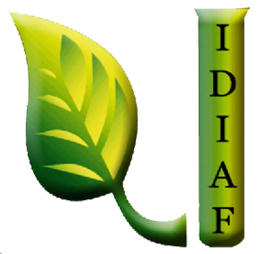 Sorteo de Obras del IDIAFDurante Octubre  2022 no se realizó ningún proceso de compra bajo esta modalidad.